Johnstown Planning Board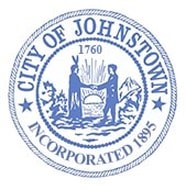 Council Chambers, City HallTuesday, April 4, 2023 @ 4:00 p.m.AGENDACALL MEETING TO ORDERAPPROVE MINUTES March 7, 2023PUBLIC HEARINGSecond Wind Coffee, LLC132 W. Main Street, JohnstownDISCUSSIONADJOURN